05/07/2022BionexoTomada de PreçosNº20222106A087HEMUO Instituto de Gestão e Humanização – IGH, entidade de direito privado e sem fins lucrativos,classificado como Organização Social, vem tornar público a realização do Processo Seletivo deCompras, com a finalidade de adquirir bens, materiais e/ou medicamentos para o HEMU -Hospital Estadual da Mulher com endereço à Av. Perimetral, s/n, Quadra. 37, Lote 14, SetorCoimbra, Goiânia/GO, CEP: 74.530-020.Objeto: ALMOXARIFADOBionexo do Brasil LtdaRelatório emitido em 05/07/2022 10:23Data de Início do recebimento das propostas: 21/06/2022Data Final do recebimento das propostas: 28/06/2022CompradorIGH - Hospital Materno Infantil (11.858.570/0002-14)AV. PERIMETRAL, ESQUINA C/ RUA R7, SN - SETOR COIMBRA - GOIÂNIA, GO CEP: 74.530-020Relação de Itens (Confirmação)Pedido de Cotação : 224996777COTAÇÃO Nº 18179 - ALMOXARIFADO - HMI JUNHO 2022Frete PróprioObservações: *PAGAMENTO: Somente a prazo e por meio de depósito em conta PJ do fornecedor. *FRETE: Só serão aceitas propostas comfrete CIF e para entrega no endereço: RUA R7 C/ AV PERIMETRAL, SETOR COIMBRA, Goiânia/GO CEP: 74.530-020, dia e horárioespecificado. *CERTIDÕES: As Certidões Municipal, Estadual de Goiás, Federal, FGTS e Trabalhista devem estar regulares desde a data daemissão da proposta até a data do pagamento. *REGULAMENTO: O processo de compras obedecerá ao Regulamento de Compras do IGH,prevalecendo este em relação a estes termos em caso de divergência.Tipo de Cotação: Cotação NormalFornecedor : Todos os FornecedoresData de Confirmação : TodasFaturamentoMínimoValidade daPropostaCondições dePagamentoFornecedorPrazo de EntregaFrete ObservaçõesAlexandre Bento De Sousa MeAPARECIDA DE GOIÂNIA - GOAlexandre Bento De Sousa - (62) 3248-2 dias apósconfirmação1R$ 0,000030/06/202230 ddlCIFnull6344luxuspapeltoalha@hotmail.comMais informaçõesFusion Produtos Hospitalares E SaúdeLtdaSÃO PAULO - SPCarlos Eduardo Misdalani - (11) 95557-10 dias após23R$ 6.000,0000R$ 200,000001/07/202230/06/202230 ddl30 ddlCIFCIFnullnullconfirmação6427luciano@fusionhigienesaude.com.brMais informaçõesGYN PAPER LTDAGOIÂNIA - GOGYN PAPER - (62) 98311-9664gynpaper@hotmail.comMais informações7dias apósconfirmaçãohttps://bionexo.bionexo.com/jsp/RelatPDC/relat_adjudica.jsp1/4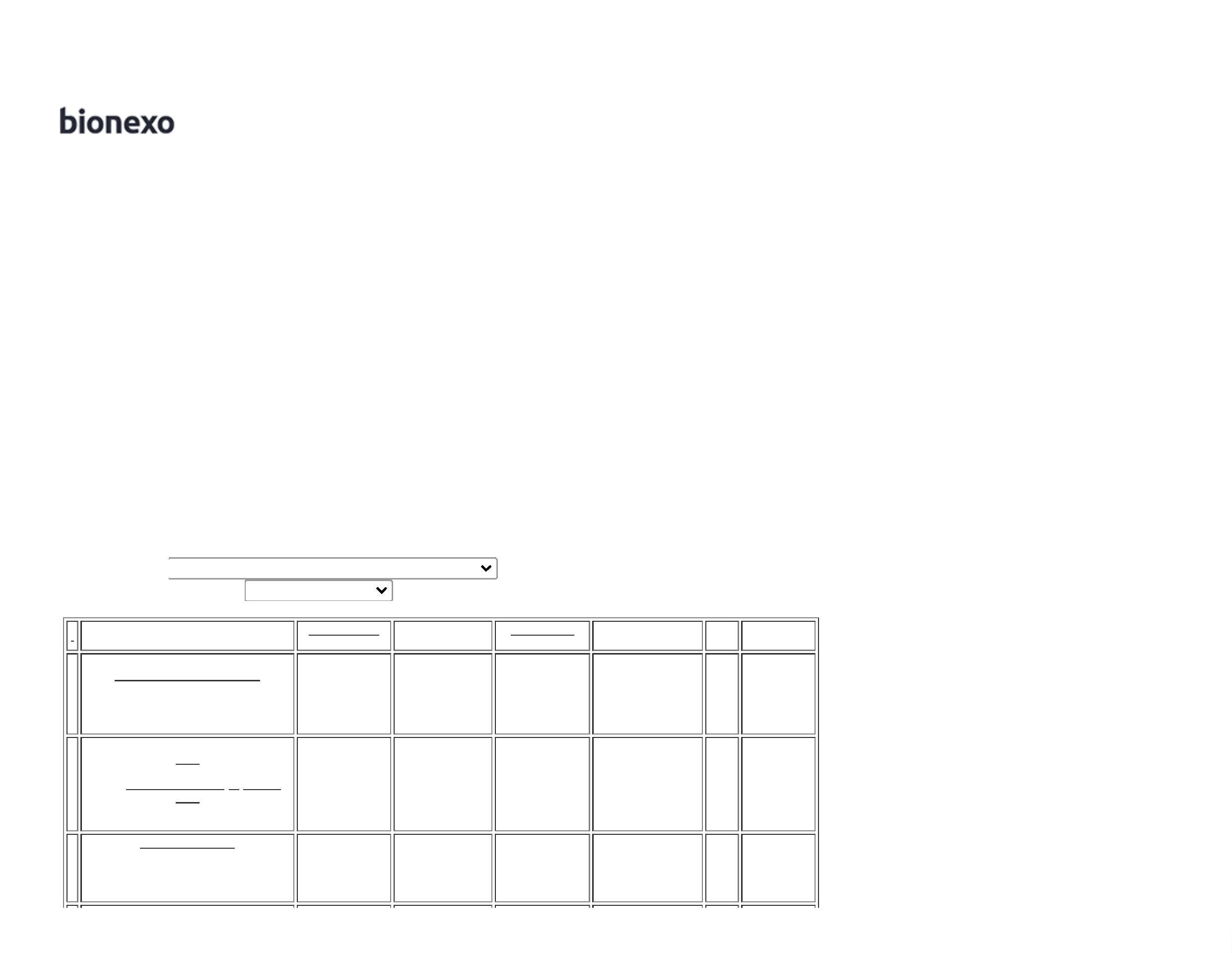 05/07/2022Bionexo4R2 Comercio E Serviços EireliR$ 300,00007 dias apósconfirmação01/07/202201/07/202230 ddl - DepósitoBancárioCIFCIFnullnullGOIÂNIA - GOMARCOS EDUARDO ROCHA - (62) 3988-0150R2COMERCIOGO@GMAIL.COMMais informaçõesTh Suprimemntos LidaGOIÂNIA - GOHIORRANE REZIO Negreiro Marques - (62)7 dias apósconfirmação5R$ 100,000030 ddl98238-8158COMERCIO.THCM@GMAIL.COMMais informaçõesProgramaçãode EntregaPreçoUnitárioProdutoCódigoFabricanteEmbalagem Fornecedor Comentário JustificativaBrasíndice Rent(R$) Quantidade Valor Total UsuárioPAPEL HIGIENICOBRANCO ROLO C/300M X 10CMRosana DeOliveiraMouraPREMIUM -> ALTAQUALIDADE,PRIMEIRA LINHA,FOLHA UNICA,TEXTURA MACIA,NÃO RECICLADO,Papel Higienico100% CeluloseRolao 300m -Luxus - LuxusAlexandreBento DeSousa MeR$4,4500R$51703-Fardonull-R$ 0,0000350 Rolo1.557,500004/07/202208:22100% CELULOSE.PAPEL TOALHABRANCO 22X20 CMPCT COM 250FOLHAS - PAPELTOALHA BRANCORosana DeOliveiraMouraPAPEL TOALHAINTERFOLHA100% CELULOSELUXUS - LUXUSPAPEIS222X20 CM PCT C/50 INTERFOLHAAlexandreBento DeSousa MeR$2,4800R$644035-PACOTEnull-R$ 0,00006000 Pacote100% CELULOSEVIRGEM ALTAABSORÇÃO E14.880,0000-04/07/202208:22RESISTENCIA AUMIDADE NAMEDIDA 21X18,5CM DUAS DOBRASTotalParcial:R$6350.016.437,5000Total de Itens da Cotação: 9Total de Itens Impressos: 2Programaçãode EntregaPreçoUnitárioProdutoCódigoFabricanteEmbalagem Fornecedor Comentário JustificativaBrasíndice Rent(R$) Quantidade Valor Total Usuário9SABONETELIQUIDO ESPUMADE 700ML REFILRETANGULAR -SABONETELIQUIDOESPUMADE 700ML REFILRETANGULARFRAGANCIA48444-SABONETEESPUMA DEOLINEERVA DOCESUAVE REFIL 700ML - PREMISSECAIXAFusionProdutosHospitalares ESaúde Ltdanull-R$7,8100R$ 0,0000450 UnidadeR$Rosana DeOliveiraMoura3.514,500004/07/202208:22https://bionexo.bionexo.com/jsp/RelatPDC/relat_adjudica.jsp2/4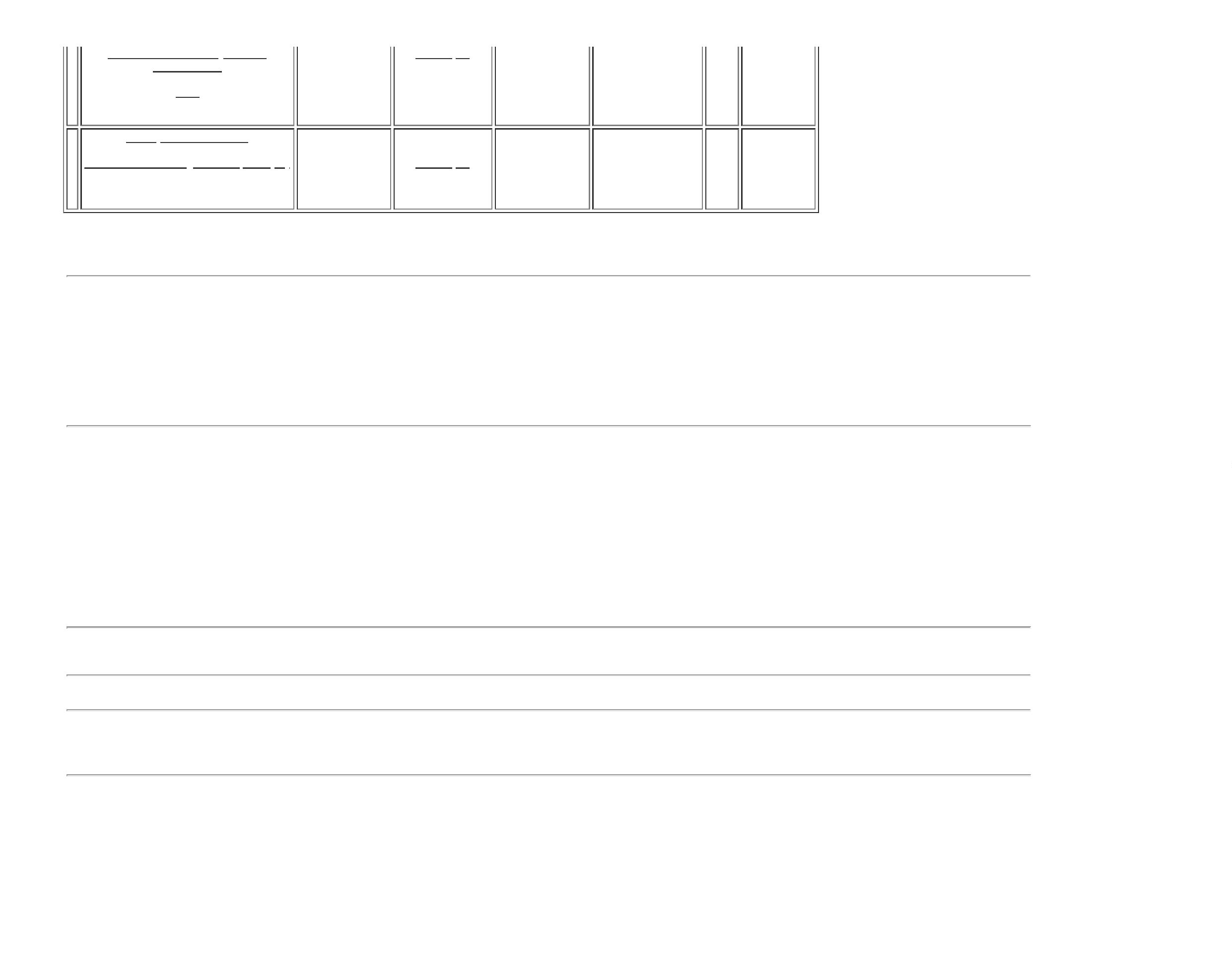 05/07/2022BionexoSENSITIVE OUERVA DOCECOMPATIVEL COMA MARCAPREMISSETotalParcial:R$450.03.514,5000Total de Itens da Cotação: 9Total de Itens Impressos: 1Programaçãode EntregaPreçoUnitárioProdutoCódigoFabricanteEmbalagem Fornecedor Comentário JustificativaBrasíndice Rent(R$) Quantidade Valor Total UsuárioDETERGENTELIQUIDO C/ 500MLPARA REMOÇÃODE GORDURAS DE 24620LOUÇAS,TALHERES EPANELA - FRASCORosana DeOliveiraMouraDETERGENTEZUPP NEUTRO500 ML -ZUPPANI -ZUPPANIGYN PAPERLTDAR$1,570013--UNDPCTnullnull--R$ 0,0000R$ 0,000048 FrascoR$ 75,360004/07/202208:22Rosana DeOliveiraMouraESPONJA DUPLAFACE NOBREESPONJA DELIMPEZA DUPLAFACE - UNIDADEGYN PAPERLTDAR$0,500046050 Unidade R$ 25,000071X20 mm -NOBRE - NOBRE04/07/202208:22TotalParcial:R$100,360098.0Total de Itens da Cotação: 9Total de Itens Impressos: 2Programaçãode EntregaPreçoUnitárioProdutoCódigoFabricanteEmbalagem Fornecedor Comentário JustificativaBrasíndice Rent(R$) Quantidade Valor Total UsuárioDISPENSERDESODORIZADORE PERFUMADORAUTOMATICO DEAMBIENTE +REFIL175G/269ML + 2PILHAS AA -Rosana DeOliveiraMouraDISPENSERDESODORIZADORE PERFUMADORAUTOMATICO DEAMBIENTER2 ComercioE ServiçosEireliR$8,0000R$240,0000274334746265--CAIXALATAnullnull--R$ 0,0000R$ 0,00005 Unidade404/07/202208:22GLADE - GLADEREFIL PARADISPENSERDESODORIZADORE PERFUMADOR DEAMBIENTE-ESPECIFICAÇÃO:REFIL PARADISPENSERREFIL PARADISPENSERR2 ComercioE ServiçosEireliR$19,000025 UnidadeR$475,0000Rosana DeOliveiraMouraDESODORIZADORE PERFUMADORDE AMBIENTE-REFIL COM PESODE 175G/269MLCOMPATIVEL04/07/202208:22AUTOMATICODESORIZADOR ECOM OSDISPENSERES DAhttps://bionexo.bionexo.com/jsp/RelatPDC/relat_adjudica.jsp3/4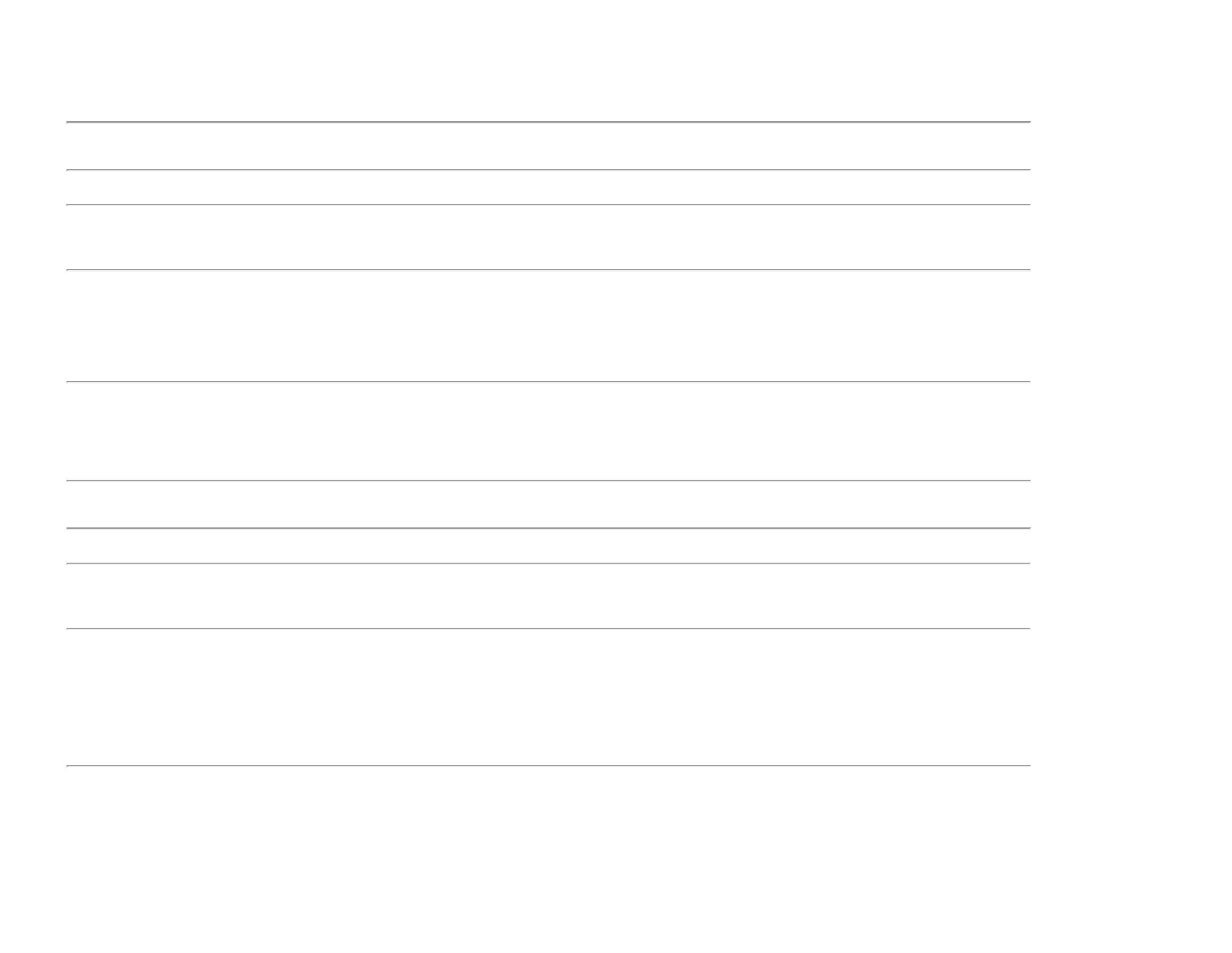 05/07/2022BionexoPERFUMADOR DEAMBIENTE PARABANHEIROSMARCA GLADE. -GLADE - GLADENEUTRALIZAODORES NASFRAGANCIAS:FRUTASVERMELHAS,TALCOE LAVANDA, REFILCOM PESO DE175G/269MLCOMPATIVEL COMOS DISPENSERESDA MARCA GLADE.TotalParcial:R$715,000030.0Total de Itens da Cotação: 9Total de Itens Impressos: 2Programaçãode EntregaPreçoUnitárioProdutoCódigoFabricanteEmbalagem Fornecedor Comentário JustificativaBrasíndice Rent(R$) Quantidade Valor Total UsuárioRosana DeOliveiraMouraPANO MULTIUSOROLO C/ 600PANOS 28CM XPANO MULTIUSOROLO C/ 600PANOS 28CM XThR$79,0000R$4850556--11SuprimemntosLidanullnull-R$ 0,0000R$ 0,000060 Unidade4.740,000040CM X 240M -TALGE40CM X 240M04/07/202208:22SABONETEESPUMA C/VALVULA 600MLCOMP C/DISPENSERSPARTAN -SPARTANSABONETEESPUMA C/VALVULA 600MLCOMP C/DISPENSERSPARTANRosana DeOliveiraMoura;1°FornecedorThSuprimemntosLidaR$R$52007450 Unidadedeclinou da 16,0000proposta.7.200,000004/07/202208:22TotalParcial:R$510.011.940,0000Total de Itens da Cotação: 9Total de Itens Impressos: 2TotalGeral:R$7438.032.707,3600Clique aqui para geração de relatório completo com quebra de páginahttps://bionexo.bionexo.com/jsp/RelatPDC/relat_adjudica.jsp4/4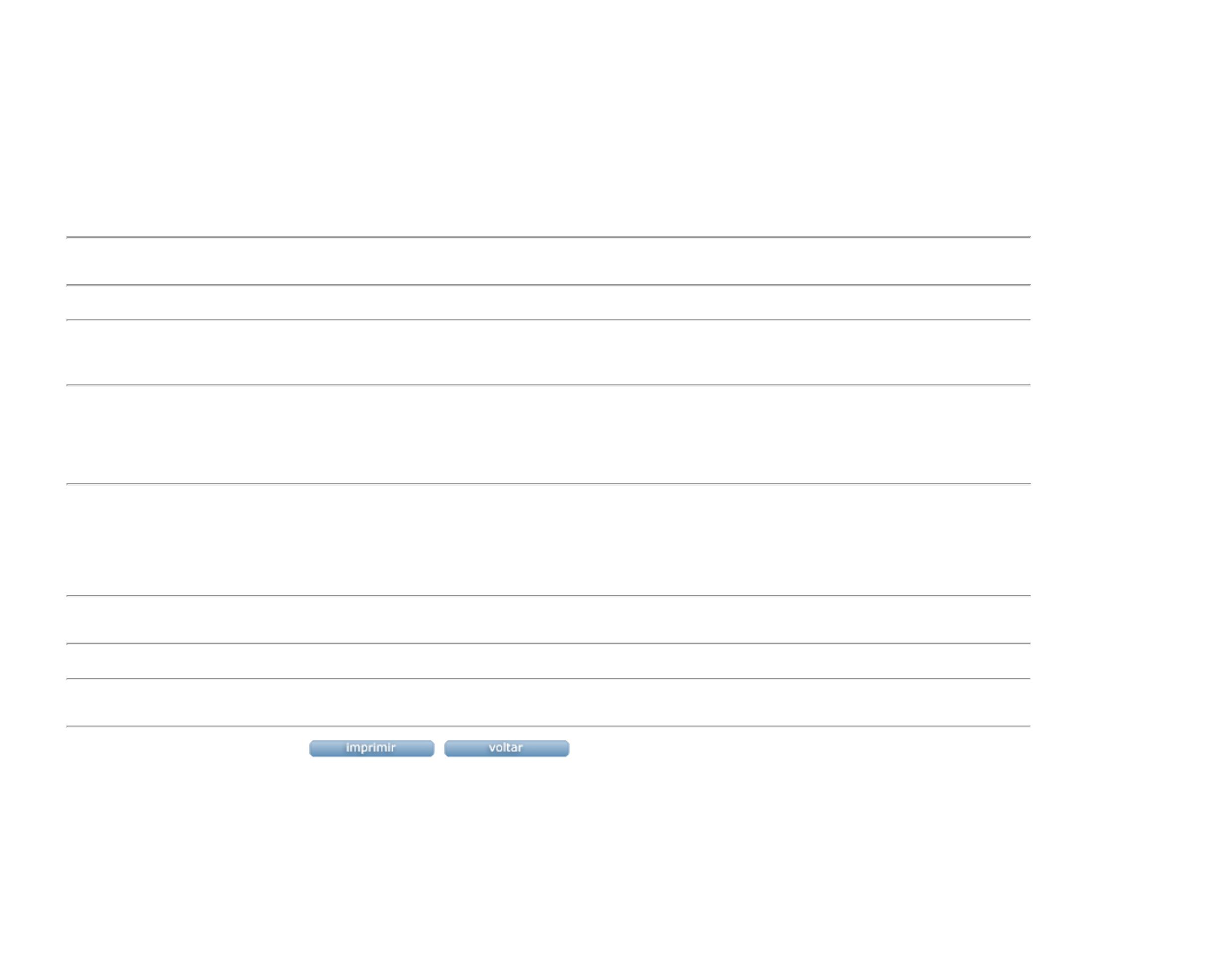 